Publicado en  el 17/11/2016 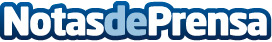 Inaugurada la XIII Mostra de Cinema Espiritual de Catalunya Compta amb un cartell de 20 pel·lícules i projeccions arreu del paísDatos de contacto:Nota de prensa publicada en: https://www.notasdeprensa.es/inaugurada-la-xiii-mostra-de-cinema-espiritual Categorias: Cataluña http://www.notasdeprensa.es